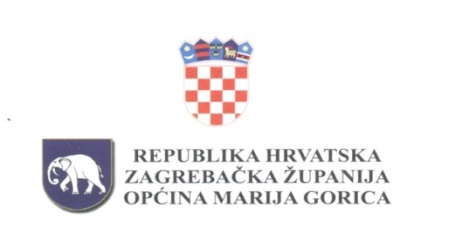 Temeljem odredbi članka 45. Zakona o proračunu (Narodne novine, broj 144/21), članka 31. Statuta Općine Marija Gorica (Službeni glasnik Općine Marija Gorica, broj 2/2021) i članka 60. Poslovnika Općinskog vijeća (Službeni glasnik Općine Marija Gorica, broj 124), Općinsko vijeće Općine Marija Gorica na svojoj 15. sjednici održanoj 28. prosinca 2022. godine, donijelo jeO D L U K Uo II. izmjeni i dopuniOdluke o izvršavanju Proračuna Općine Marija Goricaza 2022. godinuČlanak 1.U Odluci o izvršavanju Proračuna Općine Marija Gorica za 2022. godinu, mijenja se članak 2. i glasi :„Proračun se sastoji od općeg i posebnog dijela. Opći dio Proračuna sastoji se od Računa prihoda i rashoda i Računa financiranja.Posebni dio Proračuna sastoji se od plana rashoda i izdataka proračuna i proračunskih korisnika iskazanih po vrstama, raspoređenih u programe koji se sastoje od aktivnosti i projekata, prema organizacijskoj, ekonomskoj, funkcijskoj, programskoj i lokacijskoj klasifikaciji te izvorima financiranja.U Računu prihoda i rashoda iskazani su prihodi poslovanja te rashodi poslovanja i rashodi za nabavu nefinancijske imovine.Prihodi poslovanja su : prihodi od poreza, pomoći, prihodi od imovine, prihodi od administrativnih pristojbi i po posebnim propisima te ostali prihodi.Rashodi poslovanja su: rashodi za zaposlene, materijalni rashodi, financijski rashodi, subvencije, pomoći, naknade građanima i kućanstvima te ostali rashodi u skladu sa zakonom, odlukama i drugim propisima.Rashodi za nabavu nefinancijske imovine su: rashodi za nabavu neproizvedene dugotrajne imovine i rashodi za nabavu proizvedene dugotrajne imovine.	Općina Marija Gorica dugoročno se zadužuje u proračunskoj 2022. godini za financijska sredstva u iznosu od 3.676.940,73 kuna, kod Hrvatske banke za obnovu i razvitak, za provedbu projekata koji se (su)financiraju iz fondova Europske unije: Rekonstrukcija i uređenje Goričkog trga, Izgradnja biciklističke staze u Općini Marija Gorica i Biram novu priliku. Krajnji rok korištenja kredita je 31.10.2023. godine. Kredit će se otplatiti u roku 5 godina bez počeka, u 20 jednakih uzastopnih tromjesečnih rata koje dospijevaju zadnjeg dana u mjesecu, a 1. rata dospijeva 31.01.2024. godine. Kamatna stopa je fiksna te iznosi 1,20% godišnje.U Računu zaduživanja i financiranja iskazani su primici od zaduživanja u iznosu od 2.817.798,00 kn, odnose se na sredstva HBOR-a 2.152.798,00 kn i dozvoljeno prekoračenje u iznosu od 665.000,00 kn, izdaci za otplatu glavnice po  dugoročnom kreditu Hrvatske poštanske banke d.d. u iznosu od 280.000,00 kn, za financiranje kapitalne investicije Energetske obnove Društvenog doma Kraj Gornji, Energetske obnove pročelja zgrade Općine i nabavu traktora s priključkom. Kredit iznosi 1.400.000,00 kn, vraća se u 20 tromjesečnih rata koje dospijevaju svakog zadnjeg u mjesecu, od kojih je prva dospjela na naplatu 31.03.2019., a zadnja dospijeva 31.12.2023. godine.Iskazani su izdaci za otplatu kratkoročnog kredita od Hrvatske poštanske banke d.d. u iznosu od 1.120.000,00 kn, za koji se Općina Marija Gorica zadužila tijekom 2021.g., a za premošćivanje jaza nastalog zbog različite dinamike priljeva sredstava i dospijeća obveza. Kredit je dospio 30.9.2022.godine.Iskazani su i izdaci za otplatu kratkoročnog beskamatnog zajma iz državnog proračuna u iznosu od 213.205,20 kn na ime povrata poreza i prireza na dohodak temeljem utvrđenog godišnjeg obračuna za 2020.godinu.“Članak 2.Ostale odredbe Odluke o izvršavanju Proračuna Općine Marija Gorica za 2022. godinu ostaju nepromijenjene.Članak 3.	Ova Odluka o II. izmjeni i dopuni Odluke o izvršavanju Proračuna Općine Marija Gorica za 2022. godinu stupa na snagu prvog dana od dana objave u Službenom glasniku Općine Marija Gorica.OPĆINSKO VIJEĆEKLASA: 024-01/22-01/08URBROJ: 238-19-01-22-4Marija Gorica, 28. prosinca 2022.                                                                                                          PREDSJEDNIK       OPĆINSKOG VIJEĆA                                                                                                         Josip Žagmeštar  